University of Leeds EPSRC CDT Thesis Twitter Conference 2021Following the success of previous Thesis Twitter competitions held by the University of Canterbury, the University of Auckland and the University of Leeds in 2018, the EPSRC CDT TERM at Leeds will be hosting a Thesis Twitter Conference on  Wednesday 17th March 2021, 9am to 5pm. You can catch the action at  CDTTERM-iMBE (@CDTTERMiMBE) / Twitter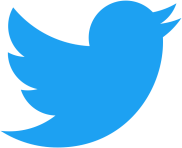 The Thesis Twitter Conference provides a platform for you to engage an audience outside of your research field. It also allows you the opportunity to hone your skills in communicating your research concisely and clearly. Hopefully you will receive feedback and make new connections that you will maintain throughout your research career.The RulesYou must be a University of Leeds EPSRC CDT Postgraduate Researcher in one of the following CDTs: Bioenergy, Complex Particulate Products and Processes, Fluid Dynamics, Tissue Engineering and Regenerative Medicine, Integrated Tribology, Soft Matter, SENSE (Centre for Satellite Data in Environmental Science), Water-WISER (Waste Infrastructure and Services Engineered for Resilience) and A.I.-Medical Diagnostics and Care.You must register for the event by 5pm on Wednesday 10th March 2021. Register at https://leeds.onlinesurveys.ac.uk/tweet-your-thesis-conferenceOn the day you are allowed a maximum of 3 tweets. Each tweet can be a maximum of 280 characters.Number each of your tweetsEnd each tweet with #CDTTweConThe first tweet should include the title of your thesisThe final tweet should include a summary of your work to dateYou can tweet about a part of your research or your full projectLinks to extra text explaining your research is not allowedLinks to videos, images and bibliographical information may be includedPostings will be stored and displayed online after the competitionThe CDT in Tissue Engineering in Regenerative Medicine (TERM) at Leeds will be overseeing the event and retweeting entries as they come inUsing TwitterIf you are unsure of how to use Twitter check out this useful video7. If you have any queries please contact Claire Savy (c.savy@.leeds.ac.uk8)The Prize!Two - £50 Amazon VouchersOne prize will be awarded by a judging panel. There are three criteria through which each thesis twitter paper will be judged:1. 	Communication style: was the thesis topic and its significance communicated in language appropriate to a non-specialist audience?2. 	Comprehension: did the thesis twitter paper help the audience understand the research?3. 	Engagement: did the thesis twitter paper make the audience want to know more?The second prize will also be awarded to the crowd favourite. This will be decided by a vote which will be open after the conference ends at 5pm on Wednesday 17th March 2021. Voting will remain open for 24 hours. When voting please select your favourite Thesis Twitter paper. Vote here https://leeds.onlinesurveys.ac.uk/choose-your-thesis-winner-2021 Winners Announcement The winners will be announced via email by Wednesday 24th March 2021.#CDTTweCon TipsYou can tweet your thesis any time within the competition (9am-5pm).It is helpful to give a tweet prior to your thesis tweet entry to announce it is beginning. This can also stop two papers being tweeted simultaneously.To ensure your tweets are in the right order, draft them in advance in word and then copy and paste them into twitter.Make sure you send all of your tweets out immediately after each other, leaving a gap between tweets increases the chance of your entry being interrupted by another, making it harder for the reader to see your entry in its entirety.Your tweets cannot be read if your account is private and your tweets protected.Follow thesis tweets via the hashtag #CDTTweCon or follow CDTTERM-iMBE (@CDTTERMiMBE) / TwitterDiscussion of papers is encouraged. Any questions should include the hashtag #CDTTweConAn ExampleThis mock #CDTTweCon paper is an example from the University of Canterbury. The brevity removes the subtlety of the thesis (this is to be expected!), but it pretty much represents the gist of their case.1.	Running with the beat: The relationship between running pace and music tempo. Do people run faster when listening to faster (higher cadence) music? Do people match the rhythm of their feet to the rhythm of the music? #CDTTweCon 2.	Recreational runners completed a fixed course while listening to music of their choice. Running speed and cadence and music tempo recorded. Runners did match foot speed to music tempo – faster tempo, more foot strikes (more steps taken). But faster tempo was correlated with slower speed. #CDTTweCon 3.	Listening to fast tempo music resulted in runners taking more footsteps but running more slowly overall. If music is to benefit training, runners need to work on foot speed and long stride length when listening to fast tempo music. #CDTTweCon Further Examples of Tweets submitted during the 2018 Conference can be found at:https://fluid-dynamics.leeds.ac.uk/wp-content/uploads/sites/43/2021/02/CDT-Thesis-Twitter-Conference-entries-Examples-from-2018.pdf6Important Information – Please ReadWhilst as a general rule, it is important to raise the profile of research through public dissemination, there can be situations where it may be inappropriate or even dangerous to publicise research. For instance, in some cases when working with vulnerable people the dangers of publication to the individuals or general group involved, might outweigh any benefits. In addition, the University is obliged to consider reputational risk and risk to students and researchers. It is also important not to disclose any information that is subject to a confidentiality agreement. Please consider carefully whether it is appropriate to tweet your research, and if uncertain please ask for further advice. We are grateful to the University of Canterbury for sharing their information.  The organisers reserve the right to cancel this competition or alter any of the rules at any stage, if deemed necessary in its opinion, and if circumstances arise outside of its control.